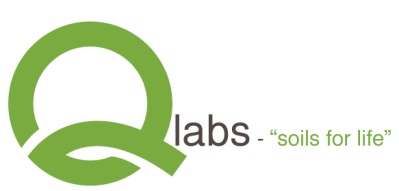 Please fill out details and return with sampleLab Use OnlyClient NameFarm/Company NameFarm/Company NameFarm/Company NameAddressBilling Address (if different)Billing Address (if different)Billing Address (if different)PhoneFertiliser SupplierFertiliser SupplierFertiliser SupplierEmailFarm Type  Farm Type  Farm Type  Consultant                                                               or Self Sample (circle)Consultant                                                               or Self Sample (circle)Consultant                                                               or Self Sample (circle)Consultant                                                               or Self Sample (circle)Priority                                 Normal                                        Urgent  (ASAP, $100 surcharge applies, contact lab first)Priority                                 Normal                                        Urgent  (ASAP, $100 surcharge applies, contact lab first)Priority                                 Normal                                        Urgent  (ASAP, $100 surcharge applies, contact lab first)Priority                                 Normal                                        Urgent  (ASAP, $100 surcharge applies, contact lab first)Date Collected                                            Date sent (if Applicable)                                              Date Collected                                            Date sent (if Applicable)                                              Date Collected                                            Date sent (if Applicable)                                              Date Collected                                            Date sent (if Applicable)                                              Test Required please tick required test/sTest Required please tick required test/sPrice All prices exclude GSTTickFull Soil Analysis –(Sample  collected by consultant)Calcium, Magnesium, Potassium, Sodium, Boron, Phosphorus (B1&B2), Sulphate Sulphur, Iron, Copper, Manganese, Cobalt, Zinc, LOI, CaCl pH, Water pH, Lime Buffer, includes a fertiliser  recommendationFull Soil Analysis –(Sample  collected by consultant)Calcium, Magnesium, Potassium, Sodium, Boron, Phosphorus (B1&B2), Sulphate Sulphur, Iron, Copper, Manganese, Cobalt, Zinc, LOI, CaCl pH, Water pH, Lime Buffer, includes a fertiliser  recommendation$296.33Self Sampled Full Soil Analysis Full soil mineral analysis as stated above including a fertiliser recommendation.Self Sampled Full Soil Analysis Full soil mineral analysis as stated above including a fertiliser recommendation.$232.52SolvitaSoil respiration rate & potential organic nitrogen releaseSolvitaSoil respiration rate & potential organic nitrogen release$62.31Garden Soil TestCalcium, Magnesium, Potassium, Sodium, pH, PhosphorusGarden Soil TestCalcium, Magnesium, Potassium, Sodium, pH, Phosphorus$63.52pH onlypH only$35.69Other tests available on RequestOther tests available on RequestPOADate Received:                                                    Received By:                    